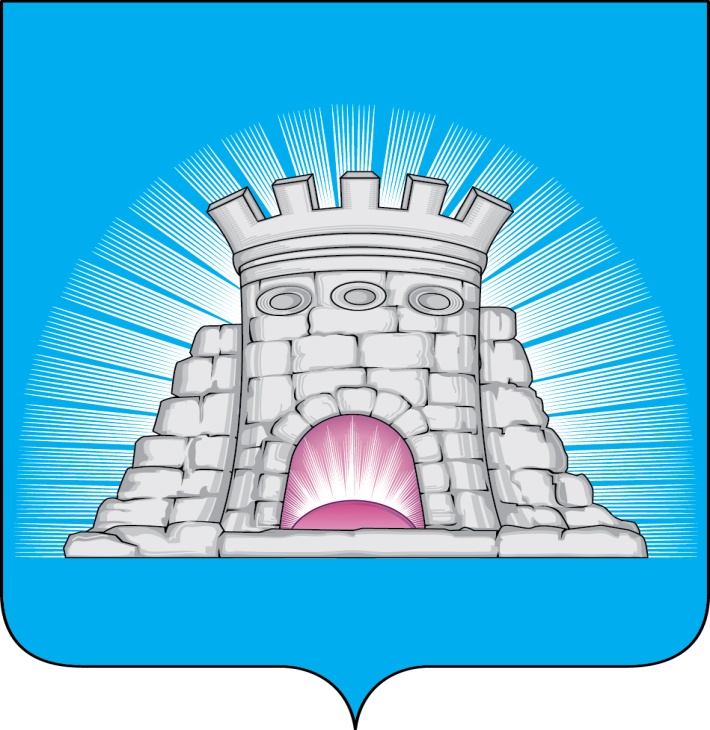                           П О С Т А Н О В Л Е Н И Е26.06.2023  №  921/6г. ЗарайскО внесении изменений в постановление главы городского округа Зарайск Московской области от 26.04.2023 № 617/4 «О подготовке объектов топливно-энергетического комплекса, жилищно-коммунального хозяйства и социальной сферы городского округа Зарайск Московской области к осенне-зимнему периоду 2023/2024 года»	В соответствии с Федеральным законом от 06.10.2003  № 131-ФЗ «Об общих принципах организации местного самоуправления в Российской Федерации», Федеральным законом от 27.07.2010 № 190-ФЗ «О теплоснабжении», приказом Министерства энергетики Российской Федерации от 12.03.2013 № 103 «Об утверждении Правил оценки готовности к отопительному периоду»; с целью оценки готовности к отопительному периоду теплоснабжающих, теплосетевых организаций и потребителей городского округа Зарайск; руководствуясь Уставом муниципального образования городской округ Зарайск Московской области,П О С Т А Н О В Л Я Ю:	1. Внести изменения в постановление главы городского округа Зарайск Московской области от 26.04.2023 № 617/4 «О подготовке объектов топливно-энергетического комплекса, жилищно-коммунального хозяйства и социальной сферы городского округа Зарайск Московской области к осенне-зимнему периоду 2023/2024 года», изложив приложения 4, 5 к постановлению в новой редакции (прилагаются).2. Службе по взаимодействию со СМИ администрации городского округа Зарайск Московской области разместить настоящее постановление  на официальном сайте администрации городского округа Зарайск Московской области в  информационно-телекоммуникационной сети «Интернет» (https://zarrayon.ru/).													011471 Глава городского округа В.А. ПетрущенкоВерноНачальник службы делопроизводства		   Л.Б. Ивлева26.06.2023Разослано: в дело, Простоквашину А.А., отдел ЖКХ, МУП «ЕСКХ Зарайского района», ПАО «Россети Московский регион» - Восточные электрические сети,                  АО «Мособлгаз» «Юг», управление образования, комитет по КФКСР с Д и М,       ГБУЗ «ЗЦРБ», Каширское РУАД  ГБУ МО «Мосавтодор», МКУ «ЕДДС городского округа Зарайск», отдел по делам ГО, ЧС и АТД, МБУ «Благоустройство, ЖКХ и ДХ», юридический отдел, СВ со СМИ, прокуратуре.                                Т.А. Мирохина8 496 66 2-44-64									Приложение 4 									к постановлению главы 									городского округа Зарайск 									от 26.06.2023 № 921/6 Программапроведения проверки готовности к отопительному периоду 2023/2024 года теплоснабжающей, теплосетевой организации МУП «ЕСКХ Зарайского района»1.1. Целью программы проведения проверки готовности к отопительному периоду (далее – программа) является оценка готовности к отопительному периоду путем проведения проверок готовности к отопительному периоду теплоснабжающих и теплосетевых организаций.1.2. Проверка проводится на предмет соблюдения обязательных требований, установленных правилами оценки готовности к отопительному периоду, утверждаемыми федеральным органом исполнительной власти, уполномоченным на реализацию государственной политики в сфере теплоснабжения (далее – правила), в соответствии с Федеральным законом от 27.07.2010 № 190-ФЗ «О теплоснабжении» и приказом Министерства энергетики Российской Федерации от 12.03.2013 № 103 «Об утверждении правил оценки готовности к отопительному периоду».1.3. Проверка осуществляется в отношении теплоснабжающих и теплосетевых организаций.1.4. Срок выдачи паспорта готовности к отопительному периоду теплоснабжающих и теплосетевых организаций не позднее 01 ноября 2023 года.1.5. Объекты, подлежащие проверке: объекты теплоснабжения многоотраслевой организации МУП «ЕСКХ Зарайского района».1.6. Проверка готовности к отопительному периоду осуществляется Комиссией по проведению проверки готовности к отопительному периоду.1.7. При проверке готовности к отопительному периоду комиссией проверяется выполнение требований по готовности к отопительному периоду теплоснабжающих и теплосетевых организаций, в соответствии с правилами.1.8. Результаты проверки оформляются актом проверки готовности к отопительному периоду в соответствии с правилами.Для оценки готовности теплоснабжающей и теплосетевой организации МУП «ЕСКХ Зарайского района» к отопительному периоду 2023/2024 года в октябре 2023 года провести проверку по вопросам:1. Наличие соглашения об управлении системой теплоснабжения, заключенного в порядке, установленном Федеральным законом от 27.07.2010 № 190-ФЗ «О теплоснабжении».2. Готовность к выполнению графика тепловых нагрузок, поддержанию температурного графика, утвержденного схемой теплоснабжения.3. Соблюдение критериев надежности теплоснабжения, установленных техническими регламентами.4. Наличие нормативных запасов топлива на источниках тепловой энергии.5. Функционирование эксплуатационной, диспетчерской и аварийной служб, а именно:укомплектованность указанных служб персоналом;обеспеченность персонала средствами индивидуальной и коллективной защиты, спецодеждой, инструментами и необходимой для производства работ оснасткой, нормативно-технической и оперативной документацией, инструкциями, схемами, первичными средствами пожаротушения.6. Проведение наладки принадлежащих им тепловых сетей.7. Организация контроля режимов потребления тепловой энергии.8. Обеспечение качества теплоносителей.9. Организация коммерческого учета приобретаемой и реализуемой тепловой энергии.10. Обеспечение проверки качества строительства принадлежащих им тепловых сетей, в том числе предоставление гарантий на работы и материалы, применяемые при строительстве, в соответствии Федеральным законом от 27.07.2010 № 190-ФЗ «О теплоснабжении».11. Обеспечение безаварийной работы объектов теплоснабжения и надежного теплоснабжения потребителей тепловой энергии, а именно:готовность систем приема и разгрузки топлива, топливоприготовления и топливоподачи;соблюдение водно-химического режима;отсутствие фактов эксплуатации теплоэнергетического оборудования сверх ресурса без проведения соответствующих организационно-технических сероприятий по продлению срока его эксплуатации;наличие утвержденных графиков ограничения теплоснабжения при дефиците тепловой мощности тепловых источников и пропускной способности тепловых сетей;наличие расчетов допустимого времени устранения аварийных нарушений теплоснабжения жилых домов;наличие порядка ликвидации аварийных ситуаций в системах теплоснабжения с учетом взаимодействия тепло-, электро-, топливо- и водоснабжающих организаций, потребителей, ремонтно-строительных и транспортных организаций, а также органов местного самоуправления;проведение гидравлических и тепловых испытаний тепловых сетей;выполнение утвержденного плана подготовки к работе в отопительный период, в который включено проведение необходимого технического освидетельствования и диагностики оборудования, участвующего в обеспечении теплоснабжения;выполнение планового графика ремонта тепловых сетей и источников тепловой энергии;наличие договоров поставки топлива, не допускающих перебоев поставки и снижения установленных нормативов запасов топлива.12. Наличие документов, определяющих разграничение эксплуатационной ответственности между потребителями тепловой энергии, теплоснабжающими и теплосетевыми организациями.13. Отсутствие не выполненных в установленные сроки предписаний Ростехнадзора, влияющих на надежность работы в отопительный период.14. Работоспособность автоматических регуляторов при их наличии.15. Наличие сведений о выполненных мероприятиях:	по установке (приобретению) резервного оборудования;	по организации совместной работы нескольких источников тепловой энергии на единую тепловую сеть;	по резервированию тепловых сетей смежных районов поселения, городского округа, города федерального значения;	по устройству резервных насосных станций.	В случае отсутствия одного или нескольких мероприятий, указанных в абзацах втором - пятом настоящего подпункта, в инвестиционной программе теплоснабжающей или теплосетевой организации оценка готовности к отопительному периоду по выполнению такого мероприятия не производится.	16. Выполнение графиков проведения противоаварийных тренировок.К обстоятельствам, при несоблюдении которых в отношении теплоснабжающих и теплосетевых организаций составляется акт с приложением Перечня с указанием сроков устранения замечаний, относится несоблюдение требований, указанных в подпунктах 1, 7, 9, 10.									Приложение 5 									к постановлению главы 									городского округа Зарайск 									от 26.06.2023 № 921/6Программапроведения проверки готовности к отопительному периоду 2023/2024 года потребителей тепловой энергии, теплопотребляющие установки которых подключены к системе теплоснабжения1.1. Целью программы проведения проверки готовности к отопительному периоду (далее – программа) является оценка готовности к отопительному периоду путем проведения проверок готовности к отопительному периоду потребителей тепловой энергии, теплопотребляющие установки которых подключены к системе теплоснабжения.1.2. Проверка проводится на предмет соблюдения обязательных требований, установленных правилами оценки готовности к отопительному периоду, утверждаемыми федеральным органом исполнительной власти, уполномоченным на реализацию государственной политики в сфере теплоснабжения (далее – правила), в соответствии с Федеральным законом от 27.07.2010 № 190-ФЗ «О теплоснабжении» и приказом Министерства энергетики Российской Федерации от 12.03.2013 № 103 «Об утверждении правил оценки готовности к отопительному периоду».1.3. Проверка осуществляется в отношении потребителей тепловой энергии в соответствии с правилами.1.4. Срок выдачи паспорта готовности к отопительному периоду потребителей тепловой энергии, теплопотребляющие установки которых подключены к системе теплоснабжения, не позднее 15 сентября 2023 года. 1.5. Объекты, подлежащие проверке: объекты теплопотребления управляющей организации МУП «ЕСКХ Зарайского района» и потребители тепловой энергии подключенные к системе теплоснабжения.1.6. Проверка готовности к отопительному периоду осуществляется Комиссией по проведению проверки готовности к отопительному периоду.1.7. В целях проведения проверки потребителей тепловой энергии к работе комиссии по согласованию могут привлекаться представители единой теплоснабжающей организации в системе теплоснабжения, а также организации, к тепловым сетям которой непосредственно подключены теплопотребляющие установки потребителей тепловой энергии.1.8. При проверке готовности к отопительному периоду комиссией проверяется выполнение требований по готовности к отопительному периоду потребителей тепловой энергии, теплопотребляющие установки которых подключены к системе теплоснабжения, в соответствии с правилами.1.9. Результаты проверки оформляются актом проверки готовности к отопительному периоду в соответствии с правилами.Для оценки готовности потребителей тепловой энергии, теплопотребляющие установки которых подключены к системе теплоснабжения к отопительному периоду 2023/2024 года в сентябре 2023 года, провести проверку по вопросам:1) устранение выявленных в порядке, установленном законодательством Российской Федерации, нарушений в тепловых и гидравлических режимах работы тепловых энергоустановок;2) проведение промывки оборудования и коммуникаций теплопотребляющих установок;3) разработка эксплуатационных режимов, а также мероприятий по их внедрению;4) выполнение плана ремонтных работ и качество их выполнения;5) состояние тепловых сетей, принадлежащих потребителю тепловой энергии;6) состояние утепления зданий (чердаки, лестничные клетки, подвалы, двери) и центральных тепловых пунктов, а также индивидуальных тепловых пунктов;7) состояние трубопроводов, арматуры и тепловой изоляции в пределах тепловых пунктов;8) наличие и работоспособность приборов учета, работоспособность автоматических регуляторов при их наличии;9) работоспособность защиты систем теплопотребления;10) наличие паспортов теплопотребляющих установок, принципиальных схем и инструкций для обслуживающего персонала и соответствие их действительности;11) отсутствие прямых соединений оборудования тепловых пунктов с водопроводом и канализацией;12) плотность оборудования тепловых пунктов;13) наличие пломб на расчетных шайбах и соплах элеваторов;14) отсутствие задолженности за поставленные тепловую энергию (мощность), теплоноситель;15) наличие собственных и (или) привлеченных ремонтных бригад и обеспеченность их материально-техническими ресурсами для осуществления надлежащей эксплуатации теплопотребляющих установок;16) проведение испытания оборудования теплопотребляющих установок на плотность и прочность;17) надежность теплоснабжения потребителей тепловой энергии с учетом климатических условий.18) наличие актов о проверке состояния дымовых и вентиляционных каналов перед отопительным периодом у потребителей тепловой энергии, являющихся лицами, осуществляющими в соответствии с жилищным законодательством управление многоквартирным домом.К обстоятельствам, при несоблюдении которых в отношении потребителей тепловой энергии составляется акт с приложением Перечня с указанием сроков устранения замечаний, относятся несоблюдение требований, указанных в подпунктах 8,13,14 и 17.